RYAN WHITE HIV/AIDS PART B (RWPB) PROGRAMThe purpose of the RWPB program is to provide life-saving medications, essential primary care and support services for those who do not have sufficient health care coverage or financial resources for coping with HIV/AIDS.  The RWPB program fills gaps in care not covered by other sources and is a payer of last resort.  Low-income, underinsured or uninsured people with HIV/AIDS in Nevada.The following documents are required: client application; proof of ID; diagnosis; current labs; residency; income level; household size and verification of any insurance coverage.  http://dpbh.nv.gov/Programs/HIV-Ryan/Eligibility/  AIDS Drug Assistance Program (ADAP): ADAP pays for medications to treat HIV disease, provides premium and co-pay assistance for health insurance coverage.  Provides medical core services that enhance access, adherence, and monitoring of medication treatment. The following core medical services are provided by the RWPB program: Outpatient and ambulatory services; Oral Health Care; Early Intervention Services; Medical Nutrition Therapy; Mental Health Services; Substance Abuse Outpatient Services and Medical Case Management, including Treatment Adherence.The following support services are provided by the RWPB program: Case Management (non-medical); Health Education/Risk Reduction; Housing Services; Legal Services; Medical Transportation; Psychosocial Support Services and Referral to Healthcare/Supportive Services. Housing Opportunities for People with AIDS (HOPWA): HOPWA primary purpose is to prevent and eliminate homelessness among people living with HIV/AIDS.  Services include short term rent, mortgage and utility (STRMU) services; tenant based rental assistance (TBRA) services and permanent housing placement (PHP) services. The RWPB program is required by legislation to develop a comprehensive  service delivery which includes an integrated service network that guides and tracks HIV clients over time through an array of clinical, mental and social services to promote health, enhance quality of life and enable clients to achieve and maintain HIV viral load suppression and treatment adherence.Eligibility screening process and enrollment is available at five locations statewide, see below for contact information.   Last Updated: 10/20/16 DO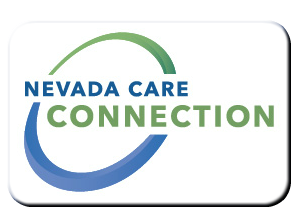 PurposeTarget PopulationEligibilityServicesProgram Policies and ProceduresHow to ApplyFor InformationFor InformationAccess to Healthcare Network (AHN) Northern Nevada4001 S. Virginia St., Suite F, Reno NV 89502(877) 385-2345 toll-freeSouthern Nevada Health District280 S. Decatur Blvd., Las Vegas 89107702-759-0702Northern Nevada HOPES580 W. 5th Street, Reno NV 89503775-348-2893Aid for AIDS of Nevada1120 Almond Tree Lane, Las Vegas NV 89104702-382-2326Access to Healthcare Network (AHN) Southern Nevada3075 Flamingo Rd., Suite 116A, Las Vegas NV 89121877-385-2345WebsiteWebsiteAccess to Healthcare Network (AHN):http://www.accesstohealthcare.org/services-individuals 